丈夫在封斋的情况下拥抱妻子的教法律例معانقة الرجل زوجته وهو صائم[باللغة الصينية ]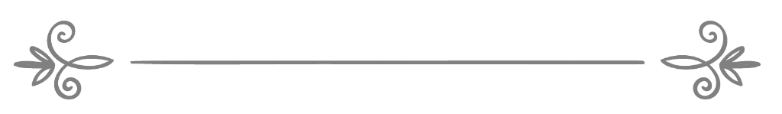 来源：伊斯兰问答网站مصدر : موقع الإسلام سؤال وجواب❧❧编审: 伊斯兰之家中文小组مراجعة: فريق اللغة الصينية بموقع دار الإسلام丈夫在封斋的情况下拥抱妻子的教法律例问：我刚刚新婚不久，我想询问一些萦绕在心头的事情。在这个尊贵的斋月，我在停止吃封斋饭之后回到床上，有的时候我的妻子也躺在床上，我就拥抱她。这意味着我的斋戒已经无效了吗？请您为我阐明我在这一方面可以做的事情和不能做的事情，好吗？答：一切赞颂，全归真主。穆斯林必须要保护自己的斋戒，以免变成无效的，应该向真主要求放弃吃喝与性欲望的报酬，正如在关于斋戒优越性的圣训中说：“仆人为了我而放弃了吃喝与性欲望。”《布哈里圣训实录》（斋戒篇1761段）辑录。但是如果能够克制自己、控制欲念，不会发生导致坏斋的射精或者性行为、或者因为溢精而导致斋戒的代价有减损，他可以在封斋的情况下与妻子嬉戏，因为先知（愿主福安之）曾经在封斋的情况下与妻子阿伊莎（愿主喜悦之）嬉戏，先知（愿主福安之）是最能控制欲望的人。谢赫阿卜杜•阿齐兹•本•巴兹（愿主怜悯之）说：“丈夫在封斋的情况下亲吻妻子，与她嬉戏或者肌肤相接而没有发生性行为，这一切都是可以的，没有任何罪责，因为先知（愿主福安之）曾经在封斋的情况下亲吻妻子；也在封斋的情况下与妻子肌肤相接。但是因为欲望强烈而害怕陷入真主禁止的事项，这样做是可憎的行为；如果因此而射精了，他必须要在这一天剩余的时间停止吃喝，必须要还补这一天的斋戒，但是没有任何罚赎，这是大众学者的主张。至于溢精，按照学者们最正确的主张则是不坏斋的，因为它根本上是安全的，不是坏斋的事项，也因为此事难以防范。真主是赐人顺利的主宰。《谢赫伊本•巴兹法特瓦》第四册202页